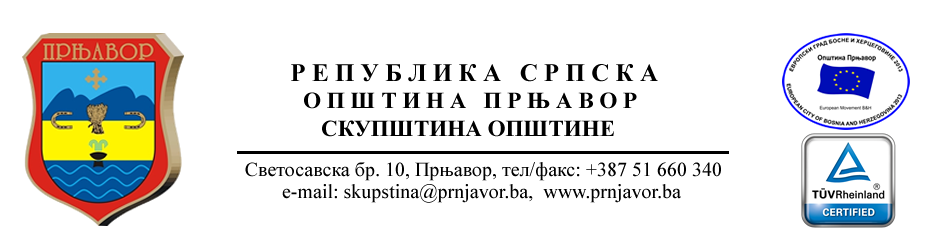 Име и презиме _____________________________________ из_____________________Телефон број: __________________________  и-маил______________________________Датум _______дан ________мјесец __________годинаМјесто одржавања грађанског сата (улица) _________________, град __________, МЗ ______________Вријеме почетка ______х________минВријеме завршетка ______х________минУ Прњавору, дана ..............2019. године                                      Потпис                                                                                          ________________________Образац: „САТИ ГРАЂАНА“ - ПРИЈАВА ЗА УЧЕШЋЕ -  ПРЕДМЕТ/ТЕМА САТА ГРАЂАНА (заокружи, или испуни о чему би разговарали)ПРЕДМЕТ/ТЕМА САТА ГРАЂАНА (заокружи, или испуни о чему би разговарали)Сектор/предмет грађанског сатаПривреда/запошљавањеИнфраструктура путевиИнфраструктура електрификацијаИнфраструктура водоводИнфраструктура канализацијаИнфраструктура отпадИнфраструктура здравствоИнфрасруктура образовањеИнфраструктура спортИнфраструкутара култураСлаба услуга из ______________________Посљедице елементарне непогодеСигурносна ситуација (узрок погоршања _______________________________)Остало ____________________________ЛокацијаМЗ __________________________________Улица ________________________________Насеље ______________________________ Број мјештана (циљна група) _____________________________________________________________________________________________________________________________________________________________________________________________________________________________________________________________________________________________________________________________________________